INDICACIONES:________________________________Vo.Bo. JEFE DEL DEPARTAMENTOANEXAR SÓLO LOS DOCUMENTOS INDICADOS EN EL ACUSE 2025/1COMPROMISOSConozco y acepto los lineamientos vigentes de este Subprograma. En caso de que sea aprobada la solicitud para participar en el Subprograma 121 "Formación de Profesores" manifiesto mi compromiso de:PROFESOR EN FORMACIÓN1.- Participar y propiciar la realización de las actividades de formación académica y pedagógica programadas, de manera óptima.2.- Comunicar inmediatamente al DSA cualquier problema con los tutores, así como cambios, bajas o ausencias prolongadas de cualquiera de los involucrados.3.- Asistir a todas las reuniones convocadas por el DSA, con relación a este Subprograma.4.- Notificar inmediatamente por escrito al DSA, en caso de suspender su participación en el Subprograma, así como las causas de esta suspensión.5.- No incurrir en causas especialmente graves de responsabilidad, señaladas en el artículo 95 del Estatuto general de la UNAM.6.- No incurrir en actos contrarios a la disciplina universitaria, de llevarlos a cabo se aplicará la sanción en términos de lo dispuesto en el Título Sexto del Estatuto General de la UNAM, independientemente de la responsabilidad civil o penal que pudiera derivarse de sus actos.7.- Cumplir con las obligaciones de la contratación como Ayudante de Profesor, al ser aceptado en el programa.Nombre y firma del ParticipanteTUTOR(ES)1.- Asesorar y orientar personalmente el trabajo que realice el Profesor en Formación (PF) para su Formación Académica, así como brindar todas las condiciones necesarias para cubrir la Formación Pedagógica (asistencia al curso taller, videograbación, revisión de ésta, diseño y aplicación del cuestionario de opinión a los estudiantes).2.- Notificar inmediatamente por escrito al Departamento de Superación Académica (DSA) cualquier incidente o problema que afecte el desarrollo de sus actividades dentro del Subprograma, así como cambios, bajas o ausencias prolongadas de cualquiera de los involucrados.3.- Asistir a todas las reuniones convocadas por el DSA, con relación a este Subprograma.4.- Entregar oportunamente las evaluaciones requeridas por el DSA.5.- Garantizar que el PF posea los conocimientos necesarios para participar en el Subprograma de acuerdo con el programa oficial de la materia en la que se forma. Para ello, el PF deberá aprobar el examen de conocimientos de la asignatura, al terminar el semestre de participación.6.- Apoyar las obligaciones contractuales del Profesor en Formación.Nombre y firma del Tutor o TutoresAUTORIZACIÓN DE USO DE LA IMAGEN PESONAL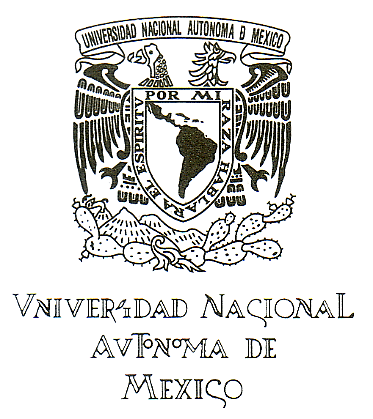 FACULTAD DE QUÍMICAUNIVERSIDAD NACIONAL AUTÓNOMA DE MÉXICO P R E S E N T EOtorgo mi consentimiento libre, específico e informado a la Universidad Nacional Autónoma de México para captar, utilizar, difundir y reproducir mi imagen, con motivo de la participación en EL SUBPROGRAMA 121 “FORMACIÓN DE PROFESORES coordinado por el QFB. EDUARDO BONILLA ESPINOSA, JEFE DEL DEPARTAMENTO DE SUPERACIÓN ACADÉMICA DE LA FACULTAD DE QUÍMICA, a través de cualquier medio de comunicación, con fines educativos, de investigación o difusión cultural, en términos del primer párrafo del artículo 20 de la Ley General de Protección de Datos Personales en Posesión de Sujetos Obligados.Igualmente, otorgo mi autorización voluntaria y gratuita a la Universidad para que mi imagen sea divulgada, publicada, comunicada, ejecutada o representada públicamente, distribuida y reproducida, sin fines de lucro, en cualquier soporte material, vía electrónica o cualquier medio conocido o por conocerse, de conformidad en los artículos 86, 87 y 88 de la Ley Federal del Derecho de Autor; en el mismo sentido autorizo que los contenidos o materiales presentados en el evento sean divulgados y publicados, exclusivamente para los fines anteriormente señalados. Finalmente, el presente consentimiento y autorización no está sometido a plazo temporal o restringido a algún ámbito geográfico; no obstante, me hago sabedor de que puedo ejercer mis derechos ARCO, particularmente a oponerme o cancelarla cuando así convenga a mis intereses, a través de la Unidad de Transparencia de la Universidad Nacional Autónoma de México, con domicilio en lado Norponiente del Circuito Estadio Olímpico sin número, a un costado del Anexo de la Facultad de Filosofía y Letras, Ciudad Universitaria, Alcaldía Coyoacán, C.P. 04510, Ciudad de México, o bien por medio de la Plataforma Nacional de Transparencia (http://www.plataformadetransparencia.org.mx).A T E N T A M E N T E__________________Firma Nota: Se adjunta copia de identificación oficial del suscriptor del documento.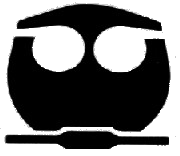 SUBPROGRAMA 121 “FORMACIÓN DE PROFESORES”Acuse de documentos de PRÓRROGAVigente para el Semestre 2025/1PRFACULTAD DE QUÍMICASECRETARÍA GENERALDEPARTAMENTO DESUPERACIÓN ACADÉMICATels: 55-56-22-37-10, 55-56-22-35-18Departamento Académico:Departamento Académico:Nombre de la Asignatura:Nombre de la Asignatura:ClaveCandidato (apellidos, nombre):Candidato (apellidos, nombre):Candidato (apellidos, nombre):Teléfono casa:Teléfono celulare-mail:Tutor(es):Presentar ORIGINAL Y COPIA de este acuse.USAR COMPUTADORA para el llenado de los formatos.Los trámites se realizan por el INTERESADO.Los resultados aparecerán publicados UNA SEMANA antes del inicio del semestre 2025/1.DOCUMENTOS PARA CONTRATO DE PRÓRROGADOCUMENTOS PARA CONTRATO DE PRÓRROGADOCUMENTOS PARA CONTRATO DE PRÓRROGAuso exclusivo del DSA01Solicitud debidamente llenada y con las firmas correspondientes.Solicitud debidamente llenada y con las firmas correspondientes.(     )02Programa(s) Académico(s) de trabajo semestral(es) con firma de los interesados DESTACANDO EL OBJETIVO implicado para el logro de la formación inicial en la Docencia y LA CALENDARIZACIÓN de estas actividades. En asignaturas teórico-prácticas se debe presentar uno para cada modalidad.Programa(s) Académico(s) de trabajo semestral(es) con firma de los interesados DESTACANDO EL OBJETIVO implicado para el logro de la formación inicial en la Docencia y LA CALENDARIZACIÓN de estas actividades. En asignaturas teórico-prácticas se debe presentar uno para cada modalidad.(     )03Formato de compromisos firmado por los involucrados. Formato de compromisos firmado por los involucrados. (     )04Formato de Autorización de uso de la imagen personal (llenado y firmado)Formato de Autorización de uso de la imagen personal (llenado y firmado)(     )05aSi es la misma asignatura y horas del primer semestre se entregará propuesta de prórroga elaborada por el Departamento Académico correspondiente.Si es la misma asignatura y horas del primer semestre se entregará propuesta de prórroga elaborada por el Departamento Académico correspondiente.(     )05bEn caso de cambio de horas y/ asignatura que sean del MISMO DepartamentoPropuesta de prórroga (hojas blanca, azul rosa y una fotocopia) con la asignatura anterior, indicando las mismas horas y nombramiento.(     )05bEn caso de cambio de horas y/ asignatura que sean del MISMO DepartamentoPropuesta (hojas blanca, azul rosa y una fotocopia) del Departamento Académico para realizar el cambio de asignatura para el segundo semestre.(     )05bEn caso de cambio de horas y/ asignatura que sean del MISMO DepartamentoPara horas entregar la propuesta (sólo hojas blanca y fotocopia) del Departamento Académico con el cambio de horas.(     )05cEn caso de cambio de asignatura que sea de OTRO DepartamentoPropuesta de baja del Departamento Académico al que corresponde la asignatura del primer semestre.(     )05cEn caso de cambio de asignatura que sea de OTRO DepartamentoPropuesta de alta (hojas blanca, azul rosa y una fotocopia) del Departamento Académico al que corresponde la asignatura para este segundo semestre.(     )06En caso de no haber tenido 100% de créditos en el semestre anterior, o no haber realizado el cambio se entregará original y copia de constancia de estudios de licenciatura actualizada.En caso de no haber tenido 100% de créditos en el semestre anterior, o no haber realizado el cambio se entregará original y copia de constancia de estudios de licenciatura actualizada.(     )07Si el cambio de categoría aplica con este movimiento se deberá anexar la propuesta de nombramiento con cambio de categoría a B.Si el cambio de categoría aplica con este movimiento se deberá anexar la propuesta de nombramiento con cambio de categoría a B.(     )08Una fotocopia de IDENTIFICACIÓN: credencial del IFE/INE Pasaporte, Cédula Profesional o Servicio Militar.Una fotocopia de IDENTIFICACIÓN: credencial del IFE/INE Pasaporte, Cédula Profesional o Servicio Militar.(     )1er sem. de participación Asignatura y claveDepto.:Recibió (sello y firma)Entregó (nombre y firma)SUBPROGRAMA 121 “FORMACIÓN DE PROFESORES”Solicitud de PRÓRROGAVigente para el Semestre 2025/1PRFACULTAD DE QUÍMICASECRETARÍA GENERALDEPARTAMENTO DESUPERACIÓN ACADÉMICATels: 55-56-22-37-10,55-56-22-35-18Fecha:Fecha:Fecha:Departamento Académico:Departamento Académico:Departamento Académico:Departamento Académico:Departamento Académico:Departamento Académico:Departamento Académico:Departamento Académico:Departamento Académico:Departamento Académico:Asignatura para 2025/1Asignatura para 2025/1Asignatura para 2025/1Asignatura para 2025/1Asignatura para 2025/1Asignatura para 2025/1Asignatura para 2025/1Asignatura para 2025/1Asignatura para 2025/1Asignatura para 2025/1Clave Asign.Clave Asign.Clave Asign.Clave Asign.Clave Asign.Clave Asign.Clave Asign.Clave Asign.Asignatura previa del 2024/2Asignatura previa del 2024/2Asignatura previa del 2024/2Asignatura previa del 2024/2Asignatura previa del 2024/2Asignatura previa del 2024/2Asignatura previa del 2024/2Asignatura previa del 2024/2Asignatura previa del 2024/2Asignatura previa del 2024/2Clave Asign.Clave Asign.Clave Asign.Clave Asign.Clave Asign.Clave Asign.Clave Asign.Clave Asign.CANDIDATOCANDIDATOCANDIDATOCANDIDATOCANDIDATOCANDIDATOCANDIDATOCANDIDATOCANDIDATOCANDIDATOCANDIDATOCANDIDATOCANDIDATOCANDIDATOCANDIDATOCANDIDATOCANDIDATOCANDIDATOCANDIDATOCANDIDATOCANDIDATOCANDIDATOCANDIDATOCANDIDATOCANDIDATOCANDIDATOCANDIDATOCANDIDATOCANDIDATOCANDIDATOCANDIDATOCANDIDATOCANDIDATOCANDIDATOCANDIDATOCANDIDATOCANDIDATOCANDIDATOCANDIDATOCANDIDATOCANDIDATOCANDIDATOCANDIDATOCANDIDATONombre del Candidato (comenzando por los apellidos):Nombre del Candidato (comenzando por los apellidos):Nombre del Candidato (comenzando por los apellidos):Nombre del Candidato (comenzando por los apellidos):Nombre del Candidato (comenzando por los apellidos):Nombre del Candidato (comenzando por los apellidos):Nombre del Candidato (comenzando por los apellidos):Nombre del Candidato (comenzando por los apellidos):Nombre del Candidato (comenzando por los apellidos):Nombre del Candidato (comenzando por los apellidos):Nombre del Candidato (comenzando por los apellidos):Nombre del Candidato (comenzando por los apellidos):Nombre del Candidato (comenzando por los apellidos):Nombre del Candidato (comenzando por los apellidos):Nombre del Candidato (comenzando por los apellidos):Nombre del Candidato (comenzando por los apellidos):Nombre del Candidato (comenzando por los apellidos):Nombre del Candidato (comenzando por los apellidos):Nombre del Candidato (comenzando por los apellidos):Nombre del Candidato (comenzando por los apellidos):Nombre del Candidato (comenzando por los apellidos):Nombre del Candidato (comenzando por los apellidos):Nombre del Candidato (comenzando por los apellidos):Nombre del Candidato (comenzando por los apellidos):Nombre del Candidato (comenzando por los apellidos):Nombre del Candidato (comenzando por los apellidos):Nombre del Candidato (comenzando por los apellidos):Nombre del Candidato (comenzando por los apellidos):Nombre del Candidato (comenzando por los apellidos):Nombre del Candidato (comenzando por los apellidos):Nombre del Candidato (comenzando por los apellidos):Nombre del Candidato (comenzando por los apellidos):Nombre del Candidato (comenzando por los apellidos):Nombre del Candidato (comenzando por los apellidos):Nombre del Candidato (comenzando por los apellidos):Nombre del Candidato (comenzando por los apellidos):Nombre del Candidato (comenzando por los apellidos):Nombre del Candidato (comenzando por los apellidos):Nombre del Candidato (comenzando por los apellidos):Nombre del Candidato (comenzando por los apellidos):Nombre del Candidato (comenzando por los apellidos):Nombre del Candidato (comenzando por los apellidos):Nombre del Candidato (comenzando por los apellidos):Nombre del Candidato (comenzando por los apellidos):FirmaFirmaFirmaFirmaNo. de cuenta:No. de cuenta:No. de cuenta:No. de cuenta:No. de cuenta:No. de cuenta:No. de cuenta:No. de cuenta:No. de cuenta:RFC:RFC:RFC:RFC:RFC:RFC:RFC:CURP:CURP:CURP:CURP:CURP:Teléfono casa:Teléfono casa:Teléfono casa:Teléfono casa:Teléfono casa:Celular:Celular:Celular:Celular:Celular:Celular:Celular:Otro:Otro:Otro:e-mail:e-mail:e-mail:e-mail:e-mail:@@DATOS DE LICENCIATURA:DATOS DE LICENCIATURA:DATOS DE LICENCIATURA:DATOS DE LICENCIATURA:DATOS DE LICENCIATURA:DATOS DE LICENCIATURA:DATOS DE LICENCIATURA:DATOS DE LICENCIATURA:DATOS DE LICENCIATURA:DATOS DE LICENCIATURA:DATOS DE LICENCIATURA:DATOS DE LICENCIATURA:DATOS DE LICENCIATURA:DATOS DE LICENCIATURA:DATOS DE LICENCIATURA:DATOS DE LICENCIATURA:DATOS DE LICENCIATURA:DATOS DE LICENCIATURA:DATOS DE LICENCIATURA:DATOS DE LICENCIATURA:DATOS DE LICENCIATURA:DATOS DE LICENCIATURA:DATOS DE LICENCIATURA:DATOS DE LICENCIATURA:DATOS DE LICENCIATURA:DATOS DE LICENCIATURA:DATOS DE LICENCIATURA:DATOS DE LICENCIATURA:DATOS DE LICENCIATURA:DATOS DE LICENCIATURA:DATOS DE LICENCIATURA:DATOS DE LICENCIATURA:DATOS DE LICENCIATURA:DATOS DE LICENCIATURA:DATOS DE LICENCIATURA:DATOS DE LICENCIATURA:DATOS DE LICENCIATURA:DATOS DE LICENCIATURA:DATOS DE LICENCIATURA:DATOS DE LICENCIATURA:DATOS DE LICENCIATURA:DATOS DE LICENCIATURA:DATOS DE LICENCIATURA:DATOS DE LICENCIATURA:Licenciatura en:Licenciatura en:Licenciatura en:Licenciatura en:Escuela o Facultad:Escuela o Facultad:Escuela o Facultad:Escuela o Facultad:Escuela o Facultad:Escuela o Facultad:UNAMSi (  )Si (  )Si (  )Si (  )Si (  )Si (  )No (  )No (  )No (  )No (  )No (  )% Créditos:% Créditos:% Créditos:% Créditos:% Créditos:% Créditos:% Créditos:% Créditos:Promedio:Promedio:Promedio:Promedio:Titulado:Titulado:Titulado:Titulado:Titulado:Si (  )Si (  )Si (  )No (  )No (  )DATOS DE POSGRADO:DATOS DE POSGRADO:DATOS DE POSGRADO:DATOS DE POSGRADO:DATOS DE POSGRADO:DATOS DE POSGRADO:DATOS DE POSGRADO:DATOS DE POSGRADO:DATOS DE POSGRADO:DATOS DE POSGRADO:DATOS DE POSGRADO:DATOS DE POSGRADO:DATOS DE POSGRADO:DATOS DE POSGRADO:DATOS DE POSGRADO:DATOS DE POSGRADO:DATOS DE POSGRADO:DATOS DE POSGRADO:DATOS DE POSGRADO:DATOS DE POSGRADO:DATOS DE POSGRADO:DATOS DE POSGRADO:DATOS DE POSGRADO:DATOS DE POSGRADO:DATOS DE POSGRADO:DATOS DE POSGRADO:DATOS DE POSGRADO:DATOS DE POSGRADO:DATOS DE POSGRADO:DATOS DE POSGRADO:DATOS DE POSGRADO:DATOS DE POSGRADO:DATOS DE POSGRADO:DATOS DE POSGRADO:DATOS DE POSGRADO:DATOS DE POSGRADO:DATOS DE POSGRADO:DATOS DE POSGRADO:DATOS DE POSGRADO:DATOS DE POSGRADO:DATOS DE POSGRADO:DATOS DE POSGRADO:DATOS DE POSGRADO:DATOS DE POSGRADO:Maestría (  )    Doctorado (  )Maestría (  )    Doctorado (  )Maestría (  )    Doctorado (  )Maestría (  )    Doctorado (  )Maestría (  )    Doctorado (  )Maestría (  )    Doctorado (  )Maestría (  )    Doctorado (  )Maestría (  )    Doctorado (  )Maestría (  )    Doctorado (  )Maestría (  )    Doctorado (  )Maestría (  )    Doctorado (  )Maestría (  )    Doctorado (  )Maestría (  )    Doctorado (  )Maestría (  )    Doctorado (  )Maestría (  )    Doctorado (  )Maestría (  )    Doctorado (  )ÁreaÁreaÁreaÁreaBECA U OTRO APOYO ECONÓMICOBECA U OTRO APOYO ECONÓMICOBECA U OTRO APOYO ECONÓMICOBECA U OTRO APOYO ECONÓMICOBECA U OTRO APOYO ECONÓMICOBECA U OTRO APOYO ECONÓMICOBECA U OTRO APOYO ECONÓMICOBECA U OTRO APOYO ECONÓMICOBECA U OTRO APOYO ECONÓMICOBECA U OTRO APOYO ECONÓMICOBECA U OTRO APOYO ECONÓMICOBECA U OTRO APOYO ECONÓMICOBECA U OTRO APOYO ECONÓMICOBECA U OTRO APOYO ECONÓMICOBECA U OTRO APOYO ECONÓMICOBECA U OTRO APOYO ECONÓMICOBECA U OTRO APOYO ECONÓMICOBECA U OTRO APOYO ECONÓMICOBECA U OTRO APOYO ECONÓMICOBECA U OTRO APOYO ECONÓMICOBECA U OTRO APOYO ECONÓMICOBECA U OTRO APOYO ECONÓMICOBECA U OTRO APOYO ECONÓMICOBECA U OTRO APOYO ECONÓMICOBECA U OTRO APOYO ECONÓMICOBECA U OTRO APOYO ECONÓMICOBECA U OTRO APOYO ECONÓMICOBECA U OTRO APOYO ECONÓMICOBECA U OTRO APOYO ECONÓMICOBECA U OTRO APOYO ECONÓMICOBECA U OTRO APOYO ECONÓMICOBECA U OTRO APOYO ECONÓMICOBECA U OTRO APOYO ECONÓMICOBECA U OTRO APOYO ECONÓMICOBECA U OTRO APOYO ECONÓMICOBECA U OTRO APOYO ECONÓMICOBECA U OTRO APOYO ECONÓMICOBECA U OTRO APOYO ECONÓMICOBECA U OTRO APOYO ECONÓMICOBECA U OTRO APOYO ECONÓMICOBECA U OTRO APOYO ECONÓMICOBECA U OTRO APOYO ECONÓMICOBECA U OTRO APOYO ECONÓMICOBECA U OTRO APOYO ECONÓMICOActualmente tiene Beca u otro apoyo:Actualmente tiene Beca u otro apoyo:Actualmente tiene Beca u otro apoyo:Actualmente tiene Beca u otro apoyo:Actualmente tiene Beca u otro apoyo:Actualmente tiene Beca u otro apoyo:Actualmente tiene Beca u otro apoyo:Actualmente tiene Beca u otro apoyo:Actualmente tiene Beca u otro apoyo:Actualmente tiene Beca u otro apoyo:Actualmente tiene Beca u otro apoyo:Actualmente tiene Beca u otro apoyo:Actualmente tiene Beca u otro apoyo:Actualmente tiene Beca u otro apoyo:Actualmente tiene Beca u otro apoyo:Sí (  )Sí (  )Sí (  )Sí (  )No (  )No (  )No (  )No (  )Piensa pedirla el próximo semestre:Piensa pedirla el próximo semestre:Piensa pedirla el próximo semestre:Piensa pedirla el próximo semestre:Piensa pedirla el próximo semestre:Piensa pedirla el próximo semestre:Piensa pedirla el próximo semestre:Piensa pedirla el próximo semestre:Piensa pedirla el próximo semestre:Piensa pedirla el próximo semestre:Piensa pedirla el próximo semestre:Piensa pedirla el próximo semestre:Piensa pedirla el próximo semestre:Sí (  )Sí (  )Sí (  )Sí (  )Sí (  )No (  )No (  )No (  )En caso de Sí indicar institución y concepto:En caso de Sí indicar institución y concepto:En caso de Sí indicar institución y concepto:En caso de Sí indicar institución y concepto:En caso de Sí indicar institución y concepto:En caso de Sí indicar institución y concepto:En caso de Sí indicar institución y concepto:En caso de Sí indicar institución y concepto:En caso de Sí indicar institución y concepto:En caso de Sí indicar institución y concepto:En caso de Sí indicar institución y concepto:En caso de Sí indicar institución y concepto:En caso de Sí indicar institución y concepto:En caso de Sí indicar institución y concepto:En caso de Sí indicar institución y concepto:En caso de Sí indicar institución y concepto:En caso de Sí indicar institución y concepto:¿Existe contraposición con la contratación para este Subprograma?¿Existe contraposición con la contratación para este Subprograma?¿Existe contraposición con la contratación para este Subprograma?¿Existe contraposición con la contratación para este Subprograma?¿Existe contraposición con la contratación para este Subprograma?¿Existe contraposición con la contratación para este Subprograma?¿Existe contraposición con la contratación para este Subprograma?¿Existe contraposición con la contratación para este Subprograma?¿Existe contraposición con la contratación para este Subprograma?¿Existe contraposición con la contratación para este Subprograma?¿Existe contraposición con la contratación para este Subprograma?¿Existe contraposición con la contratación para este Subprograma?¿Existe contraposición con la contratación para este Subprograma?¿Existe contraposición con la contratación para este Subprograma?¿Existe contraposición con la contratación para este Subprograma?¿Existe contraposición con la contratación para este Subprograma?¿Existe contraposición con la contratación para este Subprograma?¿Existe contraposición con la contratación para este Subprograma?¿Existe contraposición con la contratación para este Subprograma?¿Existe contraposición con la contratación para este Subprograma?¿Existe contraposición con la contratación para este Subprograma?¿Existe contraposición con la contratación para este Subprograma?¿Existe contraposición con la contratación para este Subprograma?¿Existe contraposición con la contratación para este Subprograma?¿Existe contraposición con la contratación para este Subprograma?¿Existe contraposición con la contratación para este Subprograma?¿Cuenta con alguna contratación en la UNAM en otra dependencia?¿Cuenta con alguna contratación en la UNAM en otra dependencia?¿Cuenta con alguna contratación en la UNAM en otra dependencia?¿Cuenta con alguna contratación en la UNAM en otra dependencia?¿Cuenta con alguna contratación en la UNAM en otra dependencia?¿Cuenta con alguna contratación en la UNAM en otra dependencia?¿Cuenta con alguna contratación en la UNAM en otra dependencia?¿Cuenta con alguna contratación en la UNAM en otra dependencia?¿Cuenta con alguna contratación en la UNAM en otra dependencia?¿Cuenta con alguna contratación en la UNAM en otra dependencia?¿Cuenta con alguna contratación en la UNAM en otra dependencia?¿Cuenta con alguna contratación en la UNAM en otra dependencia?¿Cuenta con alguna contratación en la UNAM en otra dependencia?¿Cuenta con alguna contratación en la UNAM en otra dependencia?¿Cuenta con alguna contratación en la UNAM en otra dependencia?¿Cuenta con alguna contratación en la UNAM en otra dependencia?¿Cuenta con alguna contratación en la UNAM en otra dependencia?¿Cuenta con alguna contratación en la UNAM en otra dependencia?¿Cuenta con alguna contratación en la UNAM en otra dependencia?¿Cuenta con alguna contratación en la UNAM en otra dependencia?¿Cuenta con alguna contratación en la UNAM en otra dependencia?¿Cuenta con alguna contratación en la UNAM en otra dependencia?¿Cuenta con alguna contratación en la UNAM en otra dependencia?¿Cuenta con alguna contratación en la UNAM en otra dependencia?¿Cuenta con alguna contratación en la UNAM en otra dependencia?TUTORES (Verificar el tipo de asignatura, si es teórico-práctica, con problemas, sólo teórica o experimental)TUTORES (Verificar el tipo de asignatura, si es teórico-práctica, con problemas, sólo teórica o experimental)TUTORES (Verificar el tipo de asignatura, si es teórico-práctica, con problemas, sólo teórica o experimental)TUTORES (Verificar el tipo de asignatura, si es teórico-práctica, con problemas, sólo teórica o experimental)TUTORES (Verificar el tipo de asignatura, si es teórico-práctica, con problemas, sólo teórica o experimental)TUTORES (Verificar el tipo de asignatura, si es teórico-práctica, con problemas, sólo teórica o experimental)TUTORES (Verificar el tipo de asignatura, si es teórico-práctica, con problemas, sólo teórica o experimental)TUTORES (Verificar el tipo de asignatura, si es teórico-práctica, con problemas, sólo teórica o experimental)TUTORES (Verificar el tipo de asignatura, si es teórico-práctica, con problemas, sólo teórica o experimental)TUTORES (Verificar el tipo de asignatura, si es teórico-práctica, con problemas, sólo teórica o experimental)TUTORES (Verificar el tipo de asignatura, si es teórico-práctica, con problemas, sólo teórica o experimental)TUTORES (Verificar el tipo de asignatura, si es teórico-práctica, con problemas, sólo teórica o experimental)TUTORES (Verificar el tipo de asignatura, si es teórico-práctica, con problemas, sólo teórica o experimental)TUTORES (Verificar el tipo de asignatura, si es teórico-práctica, con problemas, sólo teórica o experimental)TUTORES (Verificar el tipo de asignatura, si es teórico-práctica, con problemas, sólo teórica o experimental)TUTORES (Verificar el tipo de asignatura, si es teórico-práctica, con problemas, sólo teórica o experimental)TUTORES (Verificar el tipo de asignatura, si es teórico-práctica, con problemas, sólo teórica o experimental)TUTORES (Verificar el tipo de asignatura, si es teórico-práctica, con problemas, sólo teórica o experimental)TUTORES (Verificar el tipo de asignatura, si es teórico-práctica, con problemas, sólo teórica o experimental)TUTORES (Verificar el tipo de asignatura, si es teórico-práctica, con problemas, sólo teórica o experimental)TUTORES (Verificar el tipo de asignatura, si es teórico-práctica, con problemas, sólo teórica o experimental)TUTORES (Verificar el tipo de asignatura, si es teórico-práctica, con problemas, sólo teórica o experimental)TUTORES (Verificar el tipo de asignatura, si es teórico-práctica, con problemas, sólo teórica o experimental)TUTORES (Verificar el tipo de asignatura, si es teórico-práctica, con problemas, sólo teórica o experimental)TUTORES (Verificar el tipo de asignatura, si es teórico-práctica, con problemas, sólo teórica o experimental)TUTORES (Verificar el tipo de asignatura, si es teórico-práctica, con problemas, sólo teórica o experimental)TUTORES (Verificar el tipo de asignatura, si es teórico-práctica, con problemas, sólo teórica o experimental)TUTORES (Verificar el tipo de asignatura, si es teórico-práctica, con problemas, sólo teórica o experimental)TUTORES (Verificar el tipo de asignatura, si es teórico-práctica, con problemas, sólo teórica o experimental)TUTORES (Verificar el tipo de asignatura, si es teórico-práctica, con problemas, sólo teórica o experimental)TUTORES (Verificar el tipo de asignatura, si es teórico-práctica, con problemas, sólo teórica o experimental)TUTORES (Verificar el tipo de asignatura, si es teórico-práctica, con problemas, sólo teórica o experimental)TUTORES (Verificar el tipo de asignatura, si es teórico-práctica, con problemas, sólo teórica o experimental)TUTORES (Verificar el tipo de asignatura, si es teórico-práctica, con problemas, sólo teórica o experimental)TUTORES (Verificar el tipo de asignatura, si es teórico-práctica, con problemas, sólo teórica o experimental)TUTORES (Verificar el tipo de asignatura, si es teórico-práctica, con problemas, sólo teórica o experimental)TUTORES (Verificar el tipo de asignatura, si es teórico-práctica, con problemas, sólo teórica o experimental)TUTORES (Verificar el tipo de asignatura, si es teórico-práctica, con problemas, sólo teórica o experimental)TUTORES (Verificar el tipo de asignatura, si es teórico-práctica, con problemas, sólo teórica o experimental)TUTORES (Verificar el tipo de asignatura, si es teórico-práctica, con problemas, sólo teórica o experimental)TUTORES (Verificar el tipo de asignatura, si es teórico-práctica, con problemas, sólo teórica o experimental)TUTORES (Verificar el tipo de asignatura, si es teórico-práctica, con problemas, sólo teórica o experimental)TUTORES (Verificar el tipo de asignatura, si es teórico-práctica, con problemas, sólo teórica o experimental)TUTORES (Verificar el tipo de asignatura, si es teórico-práctica, con problemas, sólo teórica o experimental)TUTORES (Verificar el tipo de asignatura, si es teórico-práctica, con problemas, sólo teórica o experimental)TEORÍA/PROBLEMAS:TEORÍA/PROBLEMAS:TEORÍA/PROBLEMAS:TEORÍA/PROBLEMAS:TEORÍA/PROBLEMAS:TEORÍA/PROBLEMAS:TEORÍA/PROBLEMAS:TEORÍA/PROBLEMAS:TEORÍA/PROBLEMAS:TEORÍA/PROBLEMAS:TEORÍA/PROBLEMAS:TEORÍA/PROBLEMAS:TEORÍA/PROBLEMAS:TEORÍA/PROBLEMAS:TEORÍA/PROBLEMAS:TEORÍA/PROBLEMAS:Curso en español: (  )Curso en español: (  )Curso en español: (  )Curso en español: (  )Curso en español: (  )Curso en español: (  )Curso en español: (  )Curso en español: (  )Curso en español: (  )Curso en español: (  )Curso en español: (  )Curso en español: (  )Curso en español: (  )Curso en español: (  )Curso en español: (  )Curso en inglés: (  )Curso en inglés: (  )Curso en inglés: (  )Curso en inglés: (  )Curso en inglés: (  )Curso en inglés: (  )Curso en inglés: (  )Curso en inglés: (  )Curso en inglés: (  )Curso en inglés: (  )Curso en inglés: (  )Curso en inglés: (  )Curso en inglés: (  )Curso en inglés: (  )Nombre del(la) tutor(a)Nombre del(la) tutor(a)Nombre del(la) tutor(a)Nombre del(la) tutor(a)Nombre del(la) tutor(a)Nombre del(la) tutor(a)Nombre del(la) tutor(a)Nombre del(la) tutor(a)FirmaFirmaFirmaFirmaTeléfono(s):Teléfono(s):e-mail:e-mail:e-mail:e-mail:@@Antigüedad impartiendo la asignatura:Antigüedad impartiendo la asignatura:Antigüedad impartiendo la asignatura:Antigüedad impartiendo la asignatura:Antigüedad impartiendo la asignatura:Antigüedad impartiendo la asignatura:Antigüedad impartiendo la asignatura:Antigüedad impartiendo la asignatura:Antigüedad impartiendo la asignatura:Antigüedad impartiendo la asignatura:Antigüedad impartiendo la asignatura:Antigüedad impartiendo la asignatura:Antigüedad impartiendo la asignatura:añosañosañosañosañosAntigüedad docente:Antigüedad docente:Antigüedad docente:Antigüedad docente:Antigüedad docente:Antigüedad docente:añosañosañosañosañosañosañosañosañosañosañosCurso presencial Salón y horario:Curso presencial Salón y horario:Curso presencial Salón y horario:Curso presencial Salón y horario:Curso presencial Salón y horario:Curso presencial Salón y horario:Curso presencial Salón y horario:Curso presencial Salón y horario:Curso presencial Salón y horario:Curso presencial Salón y horario:Curso presencial Salón y horario:Horas semanales:Horas semanales:Horas semanales:Horas semanales:Horas semanales:Horas semanales:Horas semanales:Horas semanales:Curso virtual (SI/NO):Curso virtual (SI/NO):Curso virtual (SI/NO):Curso virtual (SI/NO):Curso virtual (SI/NO):Curso virtual (SI/NO):Curso virtual (SI/NO):Plataforma:Plataforma:Plataforma:Plataforma:Plataforma:Plataforma:Plataforma:Horas semanales:Horas semanales:Horas semanales:Horas semanales:Horas semanales:Horas semanales:Horas semanales:Horas semanales:LABORATORIO O EXPERIMENTAL:LABORATORIO O EXPERIMENTAL:LABORATORIO O EXPERIMENTAL:LABORATORIO O EXPERIMENTAL:LABORATORIO O EXPERIMENTAL:LABORATORIO O EXPERIMENTAL:LABORATORIO O EXPERIMENTAL:LABORATORIO O EXPERIMENTAL:LABORATORIO O EXPERIMENTAL:LABORATORIO O EXPERIMENTAL:LABORATORIO O EXPERIMENTAL:LABORATORIO O EXPERIMENTAL:LABORATORIO O EXPERIMENTAL:LABORATORIO O EXPERIMENTAL:LABORATORIO O EXPERIMENTAL:LABORATORIO O EXPERIMENTAL:Curso en español: (  )Curso en español: (  )Curso en español: (  )Curso en español: (  )Curso en español: (  )Curso en español: (  )Curso en español: (  )Curso en español: (  )Curso en español: (  )Curso en español: (  )Curso en español: (  )Curso en español: (  )Curso en español: (  )Curso en español: (  )Curso en español: (  )Curso en inglés: (  )Curso en inglés: (  )Curso en inglés: (  )Curso en inglés: (  )Curso en inglés: (  )Curso en inglés: (  )Curso en inglés: (  )Curso en inglés: (  )Curso en inglés: (  )Curso en inglés: (  )Curso en inglés: (  )Curso en inglés: (  )Curso en inglés: (  )Curso en inglés: (  )Nombre del(la) tutor(a)Nombre del(la) tutor(a)Nombre del(la) tutor(a)Nombre del(la) tutor(a)Nombre del(la) tutor(a)Nombre del(la) tutor(a)Nombre del(la) tutor(a)Nombre del(la) tutor(a)FirmaFirmaFirmaFirmaTeléfono(s):Teléfono(s):e-mail:e-mail:e-mail:e-mail:@@Antigüedad impartiendo la asignatura:Antigüedad impartiendo la asignatura:Antigüedad impartiendo la asignatura:Antigüedad impartiendo la asignatura:Antigüedad impartiendo la asignatura:Antigüedad impartiendo la asignatura:Antigüedad impartiendo la asignatura:Antigüedad impartiendo la asignatura:Antigüedad impartiendo la asignatura:Antigüedad impartiendo la asignatura:Antigüedad impartiendo la asignatura:Antigüedad impartiendo la asignatura:Antigüedad impartiendo la asignatura:añosañosañosañosañosAntigüedad docente:Antigüedad docente:Antigüedad docente:Antigüedad docente:Antigüedad docente:Antigüedad docente:añosañosañosañosañosañosañosañosañosañosañosLaboratorio y horario:Laboratorio y horario:Laboratorio y horario:Laboratorio y horario:Laboratorio y horario:Laboratorio y horario:Horas semanales:Horas semanales:Horas semanales:Horas semanales:Horas semanales:Horas semanales:Horas semanales:Horas semanales:Horas semanales:Horas semanales:SUBPROGRAMA 121 “FORMACIÓN DE PROFESORES”Carta de Compromisos para PRÓRROGAVigente para el Semestre 2025/1FACULTAD DE QUÍMICASECRETARÍA GENERALDEPARTAMENTO DESUPERACIÓN ACADÉMICATels: 55-56-22-37-10,55-56-22-35-18Fecha:Sólo en caso de estar en posgrado recabar el VoBo y respaldo del Asesor, Tutor o Comité Tutorial del posgradoNombre(s) y Firma(s)      En la ciudad de México adía           /           mes           /           añodía           /           mes           /           añodía           /           mes           /           añoNombre(s) y Apellidos:Nombre(s) y Apellidos:Nombre(s) y Apellidos:Teléfono: Teléfono: Correo electrónico:Fecha: